Р Е Ш Е Н И Еот 15 марта 2023г.                          село  Усть-Бюр                                             № 19О протесте прокурора на решение Совета депутатов Усть-Бюрского сельсовета от 30.04.2019г № 38 «Об утверждении Правил благоустройства территории Усть-Бюрского сельсовета Усть-Абаканского района Республики Хакасия»Рассмотрев протест прокурора от 21.02.2023г. № 7-6-2023, на решение Совета депутатов Усть-Бюрского сельсовета от 30.04.2019г. № 38 «Об утверждении Правил благоустройства территории Усть-Бюрского сельсовета Усть-Абаканского района Республики Хакасия», с целью приведения нормативного правового акта в соответствие с действующим законодательством, руководствуясь Уставом МО Усть-Бюрский сельсовет, Совет депутатов Усть-Бюрского сельсовета                      РЕШИЛ: 1. Протест прокурора на решение Совета депутатов Усть-Бюрского сельсовета от 30.04.2019г № 38 «Об утверждении Правил благоустройства территории Усть-Бюрского сельсовета Усть-Абаканского района Республики Хакасия» удовлетворить. 2.  Внести в Правила благоустройства территории Усть-Бюрского сельсовета Усть-Абаканского района Республики Хакасия, принятые решением Совета депутатов от 30.04.2019г. № 38 «Об утверждении Правил благоустройства территорииУсть-Бюрского сельсовета Усть-Абаканского района Республики Хакасия» (с последующими изменениями) (далее по тексту Правила), следующие изменения:2.1. Абзац 2 пункта 2 «Основные понятия» Правил изложить в новой редакции:«Благоустройство территории – деятельность по реализации комплекса мероприятий, установленного правилами благоустройства территории Усть-Бюрского сельсовета, направленная на обеспечение и повышение комфортности условий проживания граждан, по поддержанию и улучшению санитарного и эстетического состояния территории муниципального образования, по содержанию территории населенного пункта и расположенных на такой территории объектов, в том числе территорий общего пользования, земельных участков, зданий, строений, сооружений, прилегающих территорий».2.2. Абзац 10 пункта 2 «Основные понятия» Правил изложить в новой редакции: «Элементы благоустройства – декоративные, технические, планировочные, конструктивные устройства, элементы озеленения, различные виды оборудования и оформления, в том числе фасадов зданий, строений, сооружений, малые архитектурные формы, некапитальные нестационарные строения и сооружения, информационные щиты и указатели, применяемые как составные части благоустройства территории».   3. Решение вступает в силу со дня его принятия и подлежит опубликованию в газете «Усть-Абаканские известия» (обнародованию).      Глава Усть-Бюрского  сельсовета:                                     Е.А.Харитонова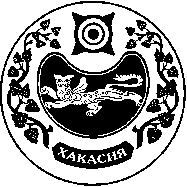 Принято на сессииСовета депутатов 15.03.2023г.                                                                                                                                